 GRADE 7 	Ratio and Proportional                  Relationships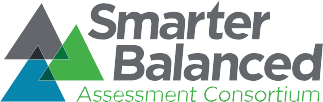 ABOVE STANDARD	   ABOVE STANDARD	   Students are working to solidify the following skills:Educator-recommended next-steps and Digital Library resourcesSolve multi-step percent problems that compare different real-world scenariosIdentify the unit rate, of a proportional relationship, between two rational number quantitiesGiven multiple tables, identify all tablesFind the unit rate from an equation, table, or diagramInstructional next-steps include, helping students to:Engage in real-life tasks applying the constant of proportionality. Digital Library Example: Find the Constant of Proportionality in a Table, Graph and EquationReason proportionally in a realistic context. Digital Library Example: Exploring ratio and proportional relationships with the Orange Juice ProblemDetermine percent increase and decrease. Digital Library Example: Percent ChangeAT/NEAR STANDARD	AT/NEAR STANDARD	Students are working to solidify the following skills:Educator-recommended next-steps and Digital Library resourcesSolve one-step percent problems in familiar contextDetermine unit rate when given fractional rates or when given larger numbers.Look at a table with whole numbers and find the unit rate. Identify proportional relationship in equation format (discern between correct / incorrect). Instructional next-steps include, helping students to:Make connections between a graph, table, equation, and a scenario.  Digital Library example: Ratios and Proportions in 6th Grade MathPractice applying the ideas of increasing and decreasing percentages.  Digital Library example: Introducing Percentage of Change through the “Biggest Loser”Use ratio and proportional reasoning in a real-world context. Digital Library example: Perfect Purple Paint IIBELOW STANDARD	BELOW STANDARD	Students are working to solidify the following skills:Educator-recommended next-steps and Digital Library resourcesSolve one-step percent problems.Determine unit rate when values in a table or graph are whole numbers.Look at a table or graph with whole numbers and find the unit rate. Identify proportional relationship when a straight line passes through the origin.Instructional next-steps include, helping students to:Use ratio and proportional reasoning in a real-world context. Digital Library example: Perfect Purple Paint IUnderstand unit rate when associated with a ratio using visuals such as tape diagrams and tables. Digital Library example: Using Unit Rate to Compare QuantitiesDevelop understanding of the rate of proportionality using familiar scenarios. Digital Library example: Find the Constant of Proportionality in a Table, Graph and Equation 